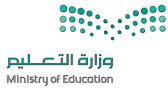 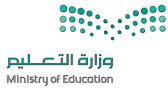 اختبار  رياضيات  ـــ الفصل الدراسي / الأول  ـــ الدور/ الأول  ــ  للعام الدراسي 1442 هـ اختبار  رياضيات ـــ الفصل الدراسي /................  ـــ الدور/ ............... ـــ للعام الدراسي 1442 هــرياضياتالصفالسادسالفصلاليومالأحدالتاريخ5/ 5 /1442 هـزمن الإجابةعشرون دقيقةاسم الطالبةاسم الطالبة    ملاحظات          التأكد من أن عدد الأوراق 2     ملاحظات          لا يسمح باستخدام الآلة الحاسبة    ملاحظات          الكتابة بالقلم الأزرق     ملاحظات          كتابة الاسم على ورقة الاٍسئلةالسؤالالدرجة رقماًالدرجة كتابةاسم المصححةاسم المراجعةالأولالثانيالثالثالرابعالخامسالسادسالسابعالثامنالتاسع العاشرالمجموعملحوظة: يكتب اسم المصححة والمراجعة بخط يقرأ وليس توقيعاً فقطملحوظة: يكتب اسم المصححة والمراجعة بخط يقرأ وليس توقيعاً فقطمجموع الدرجات رقماًمجموع الدرجات كتابةاسم مجمعة الدرجاتاسم مراجعة تجميع الدرجاتمجموع الدرجات رقماًمجموع الدرجات كتابةاسم مجمعة الدرجاتاسم مراجعة تجميع الدرجاتالسؤالالدرجة رقماًالدرجة كتابةاسم المصححةاسم المراجعةالأولالثانيالثالثالرابعالخامسالسادسالسابعالثامنالتاسع العاشرالمجموعملحوظة: يكتب اسم المصححة والمراجعة بخط يقرأ وليس توقيعاً فقطملحوظة: يكتب اسم المصححة والمراجعة بخط يقرأ وليس توقيعاً فقط    ملاحظات          التأكد من أن عدد الأوراق 2    ملاحظات          لا يسمح باستخدام الآلة الحاسبة    ملاحظات          الكتابة بالقلم الأزرق     ملاحظات          كتابة الاسم على ورقة الاٍسئلةالمادةرياضياتالصفالسادسالفصلاليومالتاريخزمن الإجابةعشرون دقيقةاسم الطالبةاسم الطالبة